「全国友の会ホームページ」と「こそだての樹」ホームページへの予告掲載申込みについて　（どちらも同じ用紙でお申込みいただけます）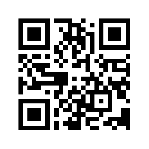 全国友の会ホームページ　　　　https://zentomo.jp/・各地の講習会、講演会、催し物などの予告を掲載しています。急な変更なども随時更新します。・トップページの「NEWS」には、各地からのお知らせを掲載します。外部へ向けたニュース（テレビ、ラジオなどのメディア出演の予告、新聞、雑誌に載った記事の紹介、表彰、他団体との交流など）なるべく早くお知らせください。形式は自由です（用紙不要）。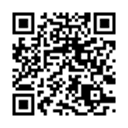 「こそだての樹」ホームページ　　　https://kosodatenoki.jp/・各地の子ども（12才まで）と、子どもの親に働きかける活動の予告を掲載します。どんな小さな集まりでも、単発、連続を問わずお誘いしましょう。日程は余裕をもってお知らせください。年間計画があれば、日程をお知らせいただいたら、こちらでチェックして、掲載しますので、毎月お知らせいただく必要はありません。 予告掲載申込みを送る時の注意 ・メールの場合：　件名を「HP掲載申込み〇〇友の会」とし、エクセルファイルのフォームに入力して、全国友の会tomonoki@sepia.ocn.ne.jpに送信してください。・FAX、郵送の場合：フォームをプリントアウトし、手書きで記入し、お送りください。・写真について　　　画像サイズ： 横600px～1000px程度　　容量100KB以上 １MB以下「こそだての樹」ホームページ　できるだけイベントごとに１枚、お送りください。（複数ある場合は、どの写真か説明をつけてください）連続で行うものは、初回に１枚お送りいただけば、毎回それを使用します。（途中で別の写真に差替えもできます）写真は必ずしもそのイベントの写真でなくとも、同じ年齢のお子さんの風景などでも結構です。(ホームページに掲載することを、親御さんに諒解していただいてください)全国友の会ホームページ　講習会、講演会、催し物などは前年度のものでも結構です。写真が載ることに支障がないか、ご諒解、ご確認の上お送りください。　必要に応じて説明を添えてください。NEWSも写真を掲載できます。・掲載された後に、間違いがないかご確認ください。訂正、変更、追加などがありましたら、全国友の会中央部にお知らせください。＊開催内容によっては、全国友の会ホームページのみの掲載となります全国友の会中央部〒171-0021　東京都豊島区西池袋2-20-11メールアドレス：tomonoki@sepia.ocn.ne.jpFAX：03-3971-5768ホームページ担当　　安齋昭子　岩谷幸子　深津章子